Муниципальное автономное учреждение Города Томска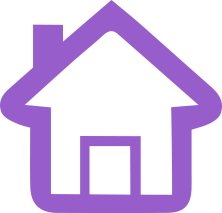 «Центр профилактики и социальной адаптации «Семья»ИНН 7019027986, КПП 701701001;  Россия, . Томск, ул. Вершинина, 25E-mail: semja-tomsk@mail2000.ru  Тел./факс: (3822) 60-71-70Исх. №33      от    26..О мероприятияхНачальнику департамента образования администрации Города ТомскаМ.Г. СавенковуУважаемый Максим Георгиевич!Направляем Вам план мероприятий МАУ ЦПСА «Семья» на февраль 2022 года, с которым можно ознакомиться по ссылке  https://semya-tomsk.ru/kaliendar_mieropriiatii. Просим рассмотреть возможность, разместить информацию на сайтах учреждений образования Города Томска.1.Дистанционные мероприятияОчные мероприятия По интересующим вопросам можно обращаться по адресам: ул. Вершинина,25 (тел. 72-02-09), ул.Говорова,76/1 (тел. 62-44-00).Директор                                                                                             Т.В.ЗапаснаяИсп.: Лесина Э.Н.тел. 72-02-09Дата и времяМероприятиеОтветственныйОписаниеКанал коммуникации102 февраля 14.00Рубрика «Родителям подростка»Щеголева, психологКак родителям подружиться со своим ребенком-подросткомhttps://vk.com/semjatomskhttps://ok.ru/group/55348319879171https://www.facebook.com/groups/172107036749306/https://www.instagram.com/semya.tomsk/?hl=ru209 февраля 14.00Рубрика «Дом советов логопеда»Кретова, логопедВлияние мелкой моторики на развитие ребенкаhttps://vk.com/semjatomskhttps://ok.ru/group/55348319879171https://www.facebook.com/groups/172107036749306/https://www.instagram.com/semya.tomsk/?hl=ru316 февраля 14:00Рубрика «Самопомощь»Костромичева, психологКак остановить мысленный поток?https://vk.com/semjatomskhttps://ok.ru/group/55348319879171https://www.facebook.com/groups/172107036749306/https://www.instagram.com/semya.tomsk/?hl=ru423 февраля  14:00Рубрика «Всё о Монтессори»Серк, психологРабота с детьми по методике Монтессориhttps://vk.com/semjatomskhttps://ok.ru/group/55348319879171https://www.facebook.com/groups/172107036749306/https://www.instagram.com/semya.tomsk/?hl=ru№Дата и времяСодержание мероприятияОтветственныйМесто проведения12,9 февраля 12.00-15.00Занятия в тренажерном зале для женщинБеливанцева А.А.инструктор по спорту МАУ ЦСИМАУ ЦПСА «Семья»ул.Вершинина,25224 февраля16.30Семинар для родителей «На пороге школы»Кретова Е.А.МАУ ЦПСА «Семья»ул.Вершинина,25325 февраля18.30-20.00Реализация проекта «Академия счастливой семьи»Кошечко А.Н.МАУ ЦПСА «Семья»ул.Вершинина,25417 февраля18.00Киновечер для семей в трудной жизненной ситуацииАлексеева А.С.МАУ ЦПСА «Семья»ул.Говорова,76/152,16 февраля18.00Родительский клуб «Вместе мы сила»Шутина В.А.МАУ ЦПСА «Семья»ул.Говорова,76/1624 февраля18.00Мужской разговор (в рамках празднования дня защитника Отечества)Ишмухаметов А.А.МАУ ЦПСА «Семья»ул.Говорова,76/1